Конкурс по информатике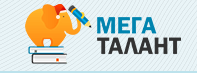 «Без мышки».Экспертный уровеньВсе мы привыкли работать за компьютером с помощью компьютерной мыши. Но бывают моменты, когда удобнее и быстрее воспользоваться специальной комбинацией клавиш, чем подводить курсор на нужную пиктограмму. К тому же высшее мастерство специалистов, работающих за компьютером, а в частности и программистов, как раз выражено в умении управлять компьютером только посредством клавиатуры. ЦРТ «Мега-Талант» проводит конкурс по информатике «Без мышки» для учеников 5-11 классов и студентов I-II курсов ССУЗ, чтобы оценить теоретические и практические знания учащихся в использовании комбинаций «горячих» и функциональных клавиш. Конкурс имеет два уровня сложности – для уверенного пользователя, с комбинациями, которые многие используют в повседневной работе с компьютером. И для продвинутого пользователя – с малоизвестными комбинациями или комбинациями, которые вызывают редко исполняемые функции. Все комбинации взяты для операционной системы Windows и программ, входящих в стандартные наборы системы. Конкурс проводится в два этапа: базовый и экспертный уровни. Победители базового уровня помимо диплома получают возможность бесплатного участия в экспертном уровне конкурса. Для этого учителю-организатору конкурса нужно написать на почту org@mega-talant.com ФИО учеников, которые набрали 30 баллов. Все участники конкурса получат наградные материалы от ЦРТ «Мега-Талант». Победителям будут выданы дипломы I, II и III степени, а остальным участникам - сертификаты. За приобщение учащихся к участию в конкурсе, учителя получат от оргкомитета свидетельства и благодарности. Правила участияВы должны быть зарегистрированы на сайте mega-talant.com.Ознакомьтесь с положением о международных конкурсах и договором-офертой.Подайте заявку на участие в конкурсе, указав количество участников.Подтвердите заявку, оплатив ее одним из предложенных способов.Скачайте методические материалы и комплекты заданий, открыв в личном кабинете вкладку с заявкой на участие в конкурсе.Используйте полученные методические материалы для проведения конкурса.Загрузите работы учеников до начала подведения итогов.Этапы проведения мероприятияПрием заявок: с 23 декабря до 1 февраляПрием работ: с 23 декабря до 2 февраляПодведение итогов: с 3 февраля до 4 февраляПубликация результатов: 5 февраляКатегории участников5-11 класс, I - II курс ССУЗПорядок награжденияВсе участники будут поощрены именными сертификатами, а победители награждаются дипломами I, II и III степени. Учителя получат свидетельства и благодарности от оргкомитета ЦРТ «Мега-Талант». Учителя, которые привлекли наибольшее количество участников к конкурсу, автоматически попадают в «Рейтинг учителей». Самые активные из них, по итогам рейтинговой таблицы, будут награждены ценными призами.Критерии оценивания работ1. Учащиеся должны решить все задания самостоятельно.2. Отнеситесь ответственно к заполнению таблицы ответов – от нее может зависеть результат участника! 3. Корректно заполните все необходимые поля. Время на изменение внесенных данных ограничено. 4. Помните, что за своевременно не добавленные работы участников оргвзнос не возвращается! 